KEMENTERIAN PENDIDIKAN DAN KEBUDAYAAN UNIVERSITAS NEGERI MAKASSAR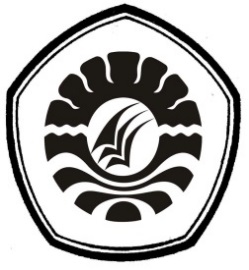 FAKULTAS ILMU PENDIDIKANTEKNOLOGI PENDIDIKANAlamat: Kampus UNM Tidung Jl. Tamalate 1 MakassarTelepon 0411. 883076 -  0411. 884457Laman : www.unm.ac.idPERSETUJUAN PEMBIMBING Skripsi dengan judul “Studi Tentang Perlunya Pengadaan Pusat Sumber Belajar Pada Sekolah Lanjutan Tingkat Atas (SLTA) di Kabupaten Lembata Propinsi Nusa Tenggara Timur”Atas nama: 	Nama 		: Yohanes Olak Langodai	Nim		: 1241041016	Jur/Prodi	: Teknologi Pendidikan 	Fakultas 	: Ilmu Pendidikan Setelah diperiksa, diteliti, dan dipertahankan di depan dewan penguji Skripsi pada tanggal 18 Agustus 2016 naskah Skripsi ini telah memenuhi syarat dan dinyatakan LULUS.									     Makassar,    Agustus 2016Pembimbing I;								Pembimbing II;Dr. Abdul Hakim, S.Pd, M.Si					Dr. H. Abdul Haling, M.PdNIP. 19730702 200801 1 007						NIP. 19620516 199003 1 006Disyahkan:Ketua Prodi TP FIP UNM	Dr. H. Abdul Haling, M.Pd. 	NIP. 19620516 199003 1 006